Nye garasjeporterDet har igjennom de siste årene vært diskutert frem og tilbake ang. oppgradering/bytting av garasjeporter.Styret har hatt flere befaringer og mottatt tre konkrete tilbud.Det er store prisforskjeller på løsningene.Tilbydere som til slutt ga tilbud var Portsenteret, Mora Garasjeporter og Asker & Bærum garasjeporter.Tilbudene er sammenlignbare. Dette er komplette nye leddporter inkludert ny motor med 2 fjernkontroller for åpne/lukke port. Prisene er inkludert demontering, fjerning/rydding av gamle porter og montering/tilpassing av nye inkludert motor.Ingen av tilbudene inkluderer elektrikertjenester som å koble til motoren fast til strømnettet, men dette anbefales sterkt fra alle.Tabellen under viser de forskjellige tilbydere med pris.Styrets anbefaling er å benytte Portsenteret. Dette er den rimeligste tilbyderen, men leverer porter av god kvalitet, 10 års garanti samt porter som også tilfredsstiller de nye kravene til klemfare m.m.Portsenteret ser for seg en arbeidsprosess på ca. 2 uker.Styret foreslår at finansieringen tas av egenkapital.Portene er av typen HORISONTAL PROFIL MwDet må stemmes over fargevalg på garasjeporter.
Alternativer det må stemmes over er off-white eller aluminiumsgrå.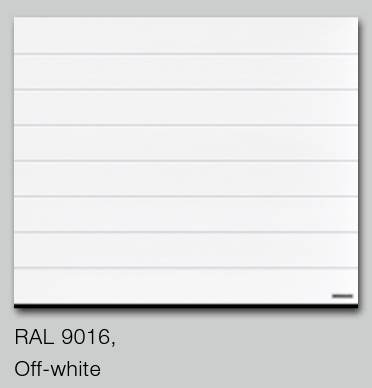 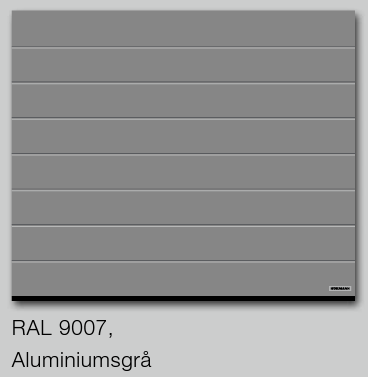 TilbyderPrisPr husstandNotatPortsenteret AS85148115205,02Mora Garasjeporter92013516430,98Portene er produsert i NorgeCame Norge og Andersen Elektro AS / Asker & Bærum Garasjeporter98675017620,54Prisforskjell dyrest -> rimeligst1352692415,52I tillegg kommer kobling av strøm til hver motor. Kan bruke skjøteledning mens vi venter på elektriker.840001500Ca. pris 1000 -1500.-Alle priser inkl.mva.